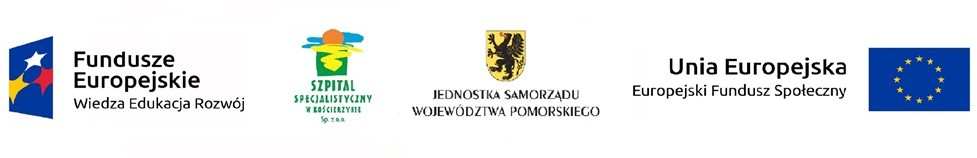 ANKIETA SATYSFAKCJI PACJENTA - UCZESTNIKA PROGRAMU PROFILAKTYCZNEGO(ankieta jest anonimowa)Tytuł projektu: „Wdrożenie profilaktyki chorób naczyń mózgowych”Numer umowy: POWR.05.01.00-00-0037/17-00Tytuł programu profilaktycznego: Ogólnopolski program profilaktyki chorób naczyń mózgowychBardzo dobrzeDobrzePrzeciętnieNiezado walającoŹleJak oceniają Państwo wiedzę i kompetencje osób realizujących program?Jak oceniają Państwo dostęp do informacji o programie?Jak oceniają Państwo treść przygotowanych materiałów informacyjno-edukacyjnych (zrozumiałość, przydatność, kompletność i jakość)?Jak oceniają Państwo wartość merytoryczną szkoleń oferowanych w ramach Programu?Jak oceniają Państwo jakość opieki lekarskiej?Który z czynników ryzyka postanowił by Pan/Pani wyeliminować lub zmodyfikować-nikotynizm, -duża masa ciała, -mała aktywność fizyczna, ciśnienie krwiKtóry z czynników ryzyka postanowił by Pan/Pani wyeliminować lub zmodyfikować-nikotynizm, -duża masa ciała, -mała aktywność fizyczna, ciśnienie krwiKtóry z czynników ryzyka postanowił by Pan/Pani wyeliminować lub zmodyfikować-nikotynizm, -duża masa ciała, -mała aktywność fizyczna, ciśnienie krwiKtóry z czynników ryzyka postanowił by Pan/Pani wyeliminować lub zmodyfikować-nikotynizm, -duża masa ciała, -mała aktywność fizyczna, ciśnienie krwiKtóry z czynników ryzyka postanowił by Pan/Pani wyeliminować lub zmodyfikować-nikotynizm, -duża masa ciała, -mała aktywność fizyczna, ciśnienie krwiKtóry z czynników ryzyka postanowił by Pan/Pani wyeliminować lub zmodyfikować-nikotynizm, -duża masa ciała, -mała aktywność fizyczna, ciśnienie krwii jak Pan/Pani ocenia swoje szanse na realizację tych zadańJak oceniliby Państwo możliwość prowadzenia kolejnych Programów Profilaktycznych z zakresu chorób naczyń mózgowych w przyszłości?Jak Państwo oceniają poziom obsługi w ramach Programu (uprzejmość, dostępność, chęć udzielenia pomocy)?Jak Państwo całościowo oceniają Program?